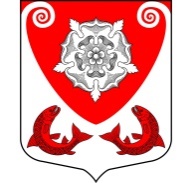 МЕСТНАЯ  АДМИНИСТРАЦИЯМО РОПШИНСКОЕ СЕЛЬСКОЕ ПОСЕЛЕНИЕМО ЛОМОНОСОВСКОГО  МУНИЦИПАЛЬНОГО РАЙОНАЛЕНИНГРАДСКОЙ ОБЛАСТИП О С Т А Н О В Л Е Н И Е№ 469от  21.12.2016 г.Об утверждении Положения о персональныхданных муниципального служащего местной администрации МО Ропшинское сельскоепоселение и ведении его личного делаНа основании Трудового кодекса Российской Федерации, Федерального закона № 131-ФЗ от 06.10.2003 г. «Об общих принципах организации местного самоуправления в Российской Федерации», Федерального Закона от 02 марта 2007 г. № 25-ФЗ «О муниципальной службе в Российской Федерации», Указа Президента Российской Федерации от 30.05.2005 г. № 609 «Об утверждении Положения о персональных данных государственного гражданского служащего Российской Федерации и ведении его личного дела», Указа Президента Российской Федерации от 18.05.2009 г. № 559 «О представлении гражданами, претендующими на замещение должностей федеральной государственной службы, и федеральными государственными служащими сведений о доходах, об имуществе и об их обязательствах имущественного характера», областного закона "О правовом регулировании государственной службы в Ленинградской области" от 25 февраля 2005 года N 11-оз, местная администрация муниципального образования Ропшинское сельское поселениеПОСТАНОВЛЯЕТ:
     1. Утвердить Положение о персональных данных муниципального служащего    местной администрации МО Ропшинское сельское поселение и ведении его  личного дела порядке ведения личных дел муниципальных служащих МО Ропшинское сельское поселение согласно Приложению 1.     2. Постановление местной администрации муниципального образования Ропшинское сельское поселение  от  27.12.2013 г. № 238  «Об утверждении Положения о порядке ведения личных дел муниципальных служащих»,  считать утратившими силу.    3. Настоящее постановление вступает в силу со дня его официального опубликования на официальном сайте МО Ропшинское  сельское поселение www.официальнаяропша.рф.    4. Контроль за исполнением настоящего постановления оставляю за собой.Глава местной администрации МО Ропшинское сельское поселение                                                     	Морозов Р.М. Исп. Смирнова Л.Ю..Тел. 881376-72-248Приложение № 1
к постановлению местной
администрации МО Ропшинское сельское поселение
от 21 .12.2016 г. №469Положение о персональных данных муниципального служащего   местной администрации МО Ропшинское сельское поселение и ведении  его личного дела1. Общие положения     1. Настоящее Положение разработано на основании Трудового кодекса Российской Федерации, Федерального закона № 131-ФЗ от 06.10.2003 г. «Об общих принципах организации местного самоуправления в Российской Федерации», Федерального Закона от 02 марта 2007 г. № 25-ФЗ «О муниципальной службе в Российской Федерации», Указа Президента Российской Федерации от 30.05.2005 г. № 609 «Об утверждении Положения о персональных данных государственного гражданского служащего Российской Федерации и ведении его личного дела», Указа Президента Российской Федерации от 18.05.2009 г. № 559 «О представлении гражданами, претендующими на замещение должностей федеральной государственной службы, и федеральными государственными служащими сведений о доходах, об имуществе и об их обязательствах имущественного характера», областного закона "О правовом регулировании государственной службы в Ленинградской области" от 25 февраля 2005 года N 11-оз,  и определяет порядок получения, обработки, хранения, передачи и любого другого использования персональных данных муниципального служащего в местной администрации МО Ропшинское сельское поселение (далее - муниципальный служащий), а также ведения его личного дела.2. Под персональными данными муниципального служащего понимаются сведения о фактах, событиях и обстоятельствах жизни муниципального служащего, позволяющие идентифицировать его личность и содержащиеся в личном деле муниципального служащего либо подлежащие включению в его личное дело в соответствии с настоящим Положением.3. Представитель нанимателя в лице главы местной администрации МО Ропшинское сельское поселение либо его представитель - муниципальный служащий ответственный за ведение кадровой работы, обеспечивает защиту персональных данных муниципальных служащих, содержащихся в их личных делах, от неправомерного их использования или утраты.4. Ответственный за ведение кадровой работы, уполномоченный на получение, обработку, хранение, передачу и любое другое использование персональных данных муниципальных служащих несет ответственность в соответствии с законодательством Российской Федерации за нарушение режима защиты этих персональных данных.5. При получении, обработке, хранении и передаче персональных данных муниципального служащегомуниципальный служащий ответственный за ведение кадровой работы обязан соблюдать следующие требования:а) обработка персональных данных муниципального служащего осуществляется в целях обеспечения соблюдения Конституции Российской Федерации, федеральных законов и иных нормативных правовых актов Российской Федерации, содействия муниципальному служащему в прохождении  муниципальной службы, в обучении и должностном росте, обеспечения личной безопасности муниципального служащего и членов его семьи, а также в целях обеспечения сохранности принадлежащего ему имущества и имущества местной администрации МО Ропшинское сельское поселение, учета результатов исполнения им должностных обязанностей;б) персональные данные следует получать лично у муниципального служащего. В случае возникновения необходимости получения персональных данных муниципального служащего у третьей стороны следует известить об этом муниципального служащего заранее, получить его письменное согласие и сообщить муниципальному служащему о целях, предполагаемых источниках и способах получения персональных данных;в) запрещается получать, обрабатывать и приобщать к личному делу муниципального служащего не установленные федеральными законами персональные данные о его политических, религиозных и иных убеждениях, частной жизни, членстве в общественных объединениях, в том числе в профессиональных союзах;г) при принятии решений, затрагивающих интересы муниципального служащего, запрещается основываться на персональных данных муниципального служащего, полученных исключительно в результате их автоматизированной обработки или с использованием электронных носителей;д) защита персональных данных муниципального служащего от неправомерного их использования или утраты обеспечивается за счет средств местной администрации МО Ропшинское сельское поселение в порядке, установленном федеральными законами;е) передача персональных данных муниципального служащего третьей стороне не допускается без письменного согласия муниципального служащего, за исключением случаев, установленных федеральным законом.6. В целях обеспечения защиты персональных данных, хранящихся в личных делах муниципальных служащих, муниципальные служащие имеют право:а) получать полную информацию о своих персональных данных и обработке этих данных (в том числе автоматизированной);б) осуществлять свободный бесплатный доступ к своим персональным данным, включая право получать копии любой записи, содержащей персональные данные муниципального служащего, за исключением случаев, предусмотренных федеральным законом;в) требовать исключения или исправления неверных или неполных персональных данных, а также данных, обработанных с нарушением Федерального закона. Муниципальный служащий при отказе представителя нанимателя или уполномоченного им лица исключить или исправить персональные данные муниципального служащего имеет право заявить в письменной форме представителю нанимателя или уполномоченному им лицу о своем несогласии, обосновав соответствующим образом такое несогласие. Персональные данные оценочного характера муниципальный служащий имеет право дополнить заявлением, выражающим его собственную точку зрения;г) требовать от представителя нанимателя или уполномоченного им лица уведомления всех лиц, которым ранее были сообщены неверные или неполные персональные данные муниципального служащего, обо всех произведенных в них изменениях или исключениях из них;д) обжаловать в суд любые неправомерные действия или бездействие представителя нанимателя или уполномоченного им лица при обработке и защите персональных данных муниципального служащего.7. Муниципальный служащий, виновный в нарушении норм, регулирующих получение, обработку, хранение и передачу персональных данных другого муниципального служащего, несет ответственность в соответствии с федеральными законами.8. На основе персональных данных муниципальных служащих в местной администрации МО Ропшинское сельское поселение формируются и ведутся, в том числе на электронных носителях, реестры муниципальных служащих.9. Ответственный за ведение кадровой работы  или уполномоченное лицо вправе подвергать обработке (в том числе автоматизированной) персональные данные муниципальных служащих при формировании кадрового резерва.10. В личное дело муниципального служащего вносятся его персональные данные и иные сведения, связанные с поступлением на муниципальную службу, ее прохождением и увольнением с муниципальной службы и необходимые для обеспечения деятельности местной администрации МО Ропшинское сельское поселение.Личное дело муниципального служащего ведется муниципальным служащим ответственным за ведение кадровой работы.11. Персональные данные, внесенные в личные дела муниципальных служащих, иные сведения, содержащиеся в личных делах муниципальных служащих, относятся к сведениям конфиденциального характера (за исключением сведений, которые в установленных федеральными законами случаях могут быть опубликованы в средствах массовой информации), а в случаях, установленных федеральными законами и иными нормативными правовыми актами Российской Федерации, - к сведениям, составляющим государственную тайну.12. Сведения о доходах, имуществе и обязательствах имущественного характера предоставляются для опубликования общероссийским и региональным средствам массовой информации по их обращениям с одновременным информированием об этом указанных муниципальных служащих.13. Средствам массовой информации по их обращениям предоставляются следующие сведения о доходах, имуществе и обязательствах имущественного характера муниципальных служащих, указанных в пункте 12 настоящего Положения:а) декларированный годовой доход;б) перечень объектов недвижимости, принадлежащих муниципальному служащему на праве собственности или находящихся в его пользовании, с указанием вида, площади и страны расположения каждого из них;в) перечень транспортных средств и суммарная декларированная стоимость ценных бумаг, принадлежащих муниципальному служащему на праве собственности.14. Сведения, указанные в пункте 13 настоящего Положения, предоставляются на основании данных, имеющихся в личном деле на дату получения обращения соответствующего средства массовой информации.15. В предоставляемых средствам массовой информации сведениях запрещается указывать:а) иные данные о доходах, имуществе и обязательствах имущественного характера муниципального служащего, кроме указанных в пункте 13 настоящего Положения;б) данные о супруге, детях и иных членах семьи муниципального служащего;в) данные, позволяющие определить место жительства, почтовый адрес, телефон и иные индивидуальные средства коммуникации муниципального служащего, а также его супруги (ее супруга), детей и иных членов его семьи;г) данные, позволяющие определить местонахождение объектов недвижимости, принадлежащих муниципальному служащему на праве собственности или находящихся в его пользовании;д) информацию, отнесенную к государственной тайне или являющуюся конфиденциальной.16. К личному делу муниципального служащего приобщаются:а) письменное заявление с просьбой о поступлении на муниципальную службу и замещении должности й муниципальной службы в местной администрации МО Ропшинское сельское поселение  (далее - должность муниципальной службы);б) собственноручно заполненная и подписанная гражданином Российской Федерации анкета установленной формы с приложением фотографии;в) документы о прохождении конкурса на замещение вакантной должности муниципальной службы (если гражданин назначен на должность по результатам конкурса);г) копия паспорта и копии свидетельств о государственной регистрации актов гражданского  состояния;д) копия трудовой книжки или документа, подтверждающего прохождение военной или иной службы;е) копии документов об образовании и о квалификации, документов о квалификации, подтверждающих повышение или присвоение квалификации по результатам дополнительного профессионального образования, документов о присвоении ученой степени, ученого звания (если таковые имеются);ж) копии решений о награждении государственными наградами Российской Федерации, Почетной грамотой Президента Российской Федерации, об объявлении благодарности Президента Российской Федерации, присвоении почетных, воинских и специальных званий, присуждении государственных премий (если таковые имеются);з) копия акта государственного органа о назначении на должность муниципальной службы;и) экземпляр служебного контракта, а также экземпляры письменных дополнительных соглашений, которыми оформляются изменения и дополнения, внесенные в служебный контракт;к) копии актов местной администрации о переводе муниципального служащего на иную должность муниципальной службы, о временном замещении им иной должности муниципальной службы;л) копии документов воинского учета (для военнообязанных и лиц, подлежащих призыву на военную службу);м) копия акта местной администрации об освобождении муниципального служащего от замещаемой должности муниципальной службы, о прекращении служебного контракта или его приостановлении;н) аттестационный лист муниципального служащего, прошедшего аттестацию, и отзыв об исполнении им должностных обязанностей за аттестационный период;о) экзаменационный лист муниципального служащего и отзыв об уровне его знаний, навыков и умений (профессиональном уровне) и о возможности присвоения ему классного чина муниципальной службы Российской Федерации;п) копии документов о присвоении муниципальному служащему классного чина муниципальной службы Российской Федерации (иного классного чина, квалификационного разряда);р) копии документов о включении муниципального служащего в кадровый резерв, а также об исключении его из кадрового резерва;с) копии решений о поощрении муниципального служащего, а также о наложении на него дисциплинарного взыскания до его снятия или отмены;т) копии документов о начале служебной проверки, ее результатах, об отстранении муниципального служащего от замещаемой должности муниципальной службы;у) документы, связанные с оформлением допуска к сведениям, составляющим государственную или иную охраняемую законом тайну, если исполнение обязанностей по замещаемой должности муниципальной службы связано с использованием таких сведений;ф) сведения о доходах, имуществе и обязательствах имущественного характера муниципального служащего;х) копия страхового свидетельства обязательного пенсионного страхования;ц) копия свидетельства о постановке на учет в налоговом органе физического лица по месту жительства на территории Российской Федерации;ч) копия страхового медицинского полиса обязательного медицинского страхования граждан;ш) медицинское заключение установленной формы об отсутствии у гражданина заболевания, препятствующего поступлению на муниципальную службу или ее прохождению;щ) справка о результатах проверки достоверности и полноты представленных муниципальным служащим сведений о доходах, имуществе и обязательствах имущественного характера, а также сведений о соблюдении муниципальным служащим ограничений, установленных федеральными законами.17. В личное дело муниципального служащего вносятся также письменные объяснения муниципального служащего, если такие объяснения даны им после ознакомления с документами своего личного дела.К личному делу муниципального служащего приобщаются иные документы, предусмотренные федеральными законами и иными нормативными правовыми актами Российской Федерации.18. Документы, приобщенные к личному делу муниципального служащего, брошюруются, страницы нумеруются, к личному делу прилагается опись.Учетные данные муниципальных служащих хранятся на электронных носителях. Муниципальный служащий ответственный за ведение кадровой работы обеспечивает их защиту от несанкционированного доступа и копирования.19. В обязанности муниципального служащего ответственного за ведение кадровой работы, осуществляющей ведение личных дел муниципальных служащих, входит:а) приобщение документов, указанных в пунктах 16 и 17 настоящего Положения, к личным делам муниципальных служащих;б) обеспечение сохранности личных дел муниципальных служащих;в) обеспечение конфиденциальности сведений, содержащихся в личных делах муниципальных служащих, в соответствии с федеральными законами, иными нормативными правовыми актами Российской Федерации, а также в соответствии с настоящим Положением;г) предоставление сведений о доходах, имуществе и обязательствах имущественного характера муниципальных служащих, назначение на должность и освобождение от должности которых осуществляются главой местной администрации МО Ропшинское сельское поселение, для опубликования общероссийским и региональным средствам массовой информации по их обращениям;д)  информирование муниципальных служащих, указанных в подпункте "г"  настоящего пункта, об обращении общероссийского или регионального средства массовой информации о предоставлении ему сведений о доходах, имуществе и обязательствах имущественного характера этих муниципальных служащих;ж) ознакомление муниципального служащего с документами своего личного дела не реже одного раза в год, а также по просьбе муниципального служащего и во всех иных случаях, предусмотренных законодательством Российской Федерации.20. Муниципальные служащие, уполномоченные на ведение и хранение личных дел муниципальных служащих, могут привлекаться в соответствии с законодательством Российской Федерации к дисциплинарной и иной ответственности за разглашение конфиденциальных сведений, содержащихся в указанных личных делах, а также за иные нарушения порядка ведения личных дел муниципальных служащих, установленного настоящим Положением.21. При переводе муниципального служащего на должность муниципальной службы в другом муниципальный или государственный  орган его личное дело передается по новому месту замещения должности муниципальной службы по запросу руководителя по акту приема-передачи.22. Личные дела муниципальных служащих, уволенных с муниципальной службы, хранятся в течение 10 лет со дня увольнения с муниципальной службы, после чего передаются в архив.Личные дела муниципальных служащих, содержащие сведения, составляющие государственную тайну, хранятся кадровой службой в соответствии с законодательством Российской Федерации о государственной тайне.